Kinder NewsVIP’s Ella likes: Cherry cake, cats and her Aunt MeganChloe likes: dark blue, chocolate and vanilla ice cream and her Mickey Mouse shoesBrianna likes: horses, noodles and Ratatouille Language Arts Skills:This week we practices double spelling sounds, the “ck” ending on words and tricky words. We read three new stories to practice these skills.Math:This week we practiced number sentences and number bonds with addition and subtraction word problems.Listening and Learning: This week we started our new topic of Columbus and The Pilgrims. We learned how the city of Constantinople stopped people from traveling through to the Indies to get spices, gold and cloth to sell and how this led to journeys by sea to discover new ways to get to the Indies.Leprechauns and Rainbows:We have had fun learning about St. Patrick’s Day and the real rainbow colors. We mixed primary colors to form secondary colors with colored pudding. What a delicious rainbow!!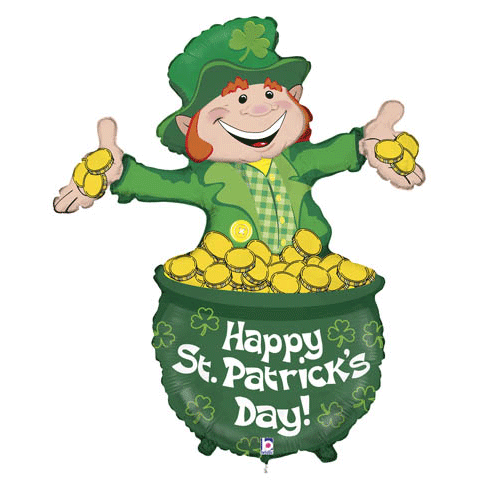 